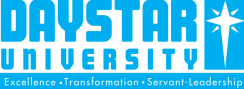 ______________________________________________________________________________DEPARTMENT OF DEVELOPMENT STUDIESDEV 418T: PROJECT MANAGEMENTEND OF JUNE 2017 SEMESTER EXAMINATIONInstructions:Questions ONE is Compulsory.   Answer any other TWO questions from the choices provided.Time: 2 hoursCiting examples, explain the following project management terms and show their significance in the management of community projects.Project scoping							(5 marks)Gantt Charts							(5 marks)Work breakdown structure					(5 marks)Project milestones							(5 marks)(a) Daystar University intends to initiate a project to address water problem in Nairobi campus.  In order to design this project formulate,a project title							(2 marks)a goal								(2 marks)three  objectives 							(6 marks)(b) With reference to (a) above, discuss four reasons why a project proposal is necessary.											(10 marks) (a) A community you are working with has decided to address high rate of teen pregnancy that is leading to high school dropout in its primary school. Discuss the role of five possible stakeholders of this project.				 	(10 marks)(b) Design a communication plan for your project in (a) above.		(10 marks)(a) With relevant examples, differentiate between  project and programme	(2 marks)Using examples, discuss two functions of  project management		(6 marks)Discuss the importance of problem statement in project Design.		(12 marks)5. Citing examples, explain how you would use any four project management tools of your choice as you manage a community project.					(20 marks)